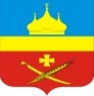 РоссияРостовская область Егорлыкский районАдминистрация Егорлыкского сельского поселенияПОСТАНОВЛЕНИЕ«__» ________ 2020 г. 	                    № __                              ст. ЕгорлыкскаяОб утверждении Перечня налоговых расходовЕгорлыкского сельского поселенияВ соответствии со статьей 174.3 Бюджетного кодекса Российской Федерации, постановлением Администрации Егорлыкского сельского поселении от 15.11.2019 № 546 «Об утверждении Порядка формирования перечня налоговых расходов Егорлыкского сельского поселения и оценки налоговых расходов Егорлыкского сельского поселения», руководствуясь пунктом 11 части 2 статьи 30 Устава муниципального образования «Егорлыкское сельское поселение»ПОСТАНОВЛЯЮ:1. Утвердить Перечень налоговых расходов Егорлыкского сельского поселения, обусловленных налоговыми льготами, освобождениями и иными преференциями по налогам, предусмотренными в качестве мер муниципальной поддержки в соответствии с целями муниципальных программ Егорлыкского сельского поселения согласно приложению к настоящему постановлению.2. Настоящее постановление вступает в силу со дня его официального опубликования  и распространяется на правоотношения, возникшие с 1 января 2020 года.3. Контроль за выполнением настоящего постановления оставляю за собой.  Глава АдминистрацииЕгорлыкского сельского поселения                                               И.И. ГулайПостановление вносит:Сектор экономики и финансовАдминистрации Егорлыкскогосельского поселенияПриложение № 1                                                 к постановлению АдминистрацииЕгорлыкского сельского поселения                                           от __.__.2020 года № __ПЕРЕЧЕНЬналоговых расходов Егорлыкского сельского поселения, обусловленных налоговыми льготами,
освобождениями и иными преференциями по налогам, предусмотренными в качестве мер
муниципальной поддержки в соответствии с целями муниципальных программ Егорлыкского сельского поселенияПЕРЕЧЕНЬналоговых расходов Егорлыкского сельского поселения, обусловленных налоговыми льготами,
освобождениями и иными преференциями по налогам, предусмотренными в качестве мер
муниципальной поддержки в соответствии с целями муниципальных программ Егорлыкского сельского поселенияПЕРЕЧЕНЬналоговых расходов Егорлыкского сельского поселения, обусловленных налоговыми льготами,
освобождениями и иными преференциями по налогам, предусмотренными в качестве мер
муниципальной поддержки в соответствии с целями муниципальных программ Егорлыкского сельского поселенияПЕРЕЧЕНЬналоговых расходов Егорлыкского сельского поселения, обусловленных налоговыми льготами,
освобождениями и иными преференциями по налогам, предусмотренными в качестве мер
муниципальной поддержки в соответствии с целями муниципальных программ Егорлыкского сельского поселенияПЕРЕЧЕНЬналоговых расходов Егорлыкского сельского поселения, обусловленных налоговыми льготами,
освобождениями и иными преференциями по налогам, предусмотренными в качестве мер
муниципальной поддержки в соответствии с целями муниципальных программ Егорлыкского сельского поселенияПЕРЕЧЕНЬналоговых расходов Егорлыкского сельского поселения, обусловленных налоговыми льготами,
освобождениями и иными преференциями по налогам, предусмотренными в качестве мер
муниципальной поддержки в соответствии с целями муниципальных программ Егорлыкского сельского поселенияПЕРЕЧЕНЬналоговых расходов Егорлыкского сельского поселения, обусловленных налоговыми льготами,
освобождениями и иными преференциями по налогам, предусмотренными в качестве мер
муниципальной поддержки в соответствии с целями муниципальных программ Егорлыкского сельского поселенияПЕРЕЧЕНЬналоговых расходов Егорлыкского сельского поселения, обусловленных налоговыми льготами,
освобождениями и иными преференциями по налогам, предусмотренными в качестве мер
муниципальной поддержки в соответствии с целями муниципальных программ Егорлыкского сельского поселенияПЕРЕЧЕНЬналоговых расходов Егорлыкского сельского поселения, обусловленных налоговыми льготами,
освобождениями и иными преференциями по налогам, предусмотренными в качестве мер
муниципальной поддержки в соответствии с целями муниципальных программ Егорлыкского сельского поселенияПЕРЕЧЕНЬналоговых расходов Егорлыкского сельского поселения, обусловленных налоговыми льготами,
освобождениями и иными преференциями по налогам, предусмотренными в качестве мер
муниципальной поддержки в соответствии с целями муниципальных программ Егорлыкского сельского поселения№п/пКраткоенаименованиеналоговогорасходаЕгорлыкского сельского поселенияПолноенаименованиеналоговогорасходаЕгорлыкского сельского поселенияРеквизиты нормативного правового акта Егорлыкского сельского поселения,устанавливающего налоговый расходНаименование категории плательщиков налогов, для которых предусмотрены налоговые льготы, освобождения и иные преференцииЦелевая категория налогового расхода Егорлыкского сельского поселенияНаименование муниципальной программы Егорлыкского сельского поселения, предусматривающей налоговые расходыНаименование подпрограммы муниципальной программы Егорлыкского сельского поселения, предусматривающей налоговые расходыНаименование структурного элемента подпрограммы муниципальной программы Егорлыкского сельского поселения, предусматривающей налоговые расходыНаименованиекуратораналоговогорасхода123456789101Целевая категория плательщиков налогов, для которыхпредусмотрены налоговые льготы, освобождения и иные преференции, установленные муниципальными нормативными правовыми актамиЗемельные участки общего пользования (улицы, переулки, обособленные водные объекты, внутрипоселковые автомобильные дороги); органов местного самоуправления, бюджетных, казенных и автономных учреждений, финансируемых из бюджета Егорлыкского сельского поселения; кладбищ, при условии целевого использования земель по профилю осуществляемой ими деятельности, являющихся муниципальной собственностью Егорлыкского сельского поселенияРешение Собрания депутатов Егорлыкского сельского поселения от 14.11.2014 года № 74 «О земельном налоге на территории муниципального образования «Егорлыкское сельское поселение»Органы местного самоуправления, органы администрации, муниципальные автономные учреждения, муниципальные бюджетные учреждения и муниципальные казенные учрежденияТехническаяуменьшение расходов плательщиков, воспользовавшихся льготами, финансовое обеспечение которых осуществляется в полном объеме или частично за счет бюджета поселения Егорлыкского сельского поселения Егорлыкского района«Муниципальная политика»;«Развитие культуры, физической культуры и спорта»нетАдминистрация Егорлыкского сельского поселения2Полное освобождение от уплаты земельного налога физических лицИнвалиды, имеющие III степень ограничения способности к трудовой деятельности, вдовы (не вступившие в повторный брак) инвалидов и участников Великой Отечественной войны, ветеранов боевых действий.Герои Советского Союза, Герои Российской Федерации, полные кавалеры ордена Славы;инвалиды I и II групп инвалидности;инвалиды с детства; дети- инвалиды; ветераны и инвалиды Великой Отечественной войны, а также ветераны и инвалиды боевых действий;физические лица, имеющие право на получение социальной поддержки в соответствии с Законом Российской Федерации "О социальной защите граждан, подвергшиеся воздействию радиации вследствие катастрофы на Чернобыльской АЭС" (в редакции Закона Российской Федерации от 18 июня 1992 года N 3061-1), в соответствии с Федеральным законом от 26 ноября 1998 года N 175-ФЗ "О социальной защите граждан Российской Федерации, подвергшихся воздействию радиации вследствие аварии в 1957 году на производственном объединении "Маяк" и сбросов радиоактивных отходов в реку Теча" и в соответствии с Федеральным законом от 10 января 2002 года N 2-ФЗ "О социальных гарантиях гражданам, подвергшимся радиационному воздействию вследствие ядерных испытаний на Семипалатинском полигоне";физические лица, принимавшие в составе подразделений особого риска непосредственное участие в испытаниях ядерного и термоядерного оружия, ликвидации аварий ядерных установок на средствах вооружения и военных объектах;физические лица, получившие или перенесшие лучевую болезнь или ставшие инвалидами в результате испытаний, учений и иных работ, связанных с любыми видами ядерных установок, включая ядерное оружие и космическую технику.-Граждане Российской Федерации, проживающие на территории Ростовской области в течение не менее чем 5 лет, имеющие трех и более несовершеннолетних детей и совместно проживающих с ними, получившие право на приобретение в собственность земельных участков в соответствии со статьями 8.2. и 8.3. Областного закона от 22.07.2003 № 19-ЗС «О регулировании земельных отношений в Ростовской области.- Граждане Российской Федерации, проживающие на территории Егорлыкского сельского поселения, имеющие детей-инвалидов и совместно проживающие с нимиРешение Собрания депутатов Егорлыкского сельского поселения от 14.11.2014 года № 74 «О земельном налоге на территории муниципального образования «Егорлыкское сельское поселение»Физические лицаСоциальнаяСоциальная защита (поддержка) населения«Управление муниципальными финансами и создание условий для эффективного управления муниципальными финансами»нетАдминистрация Егорлыкского сельского поселения3Пониженная налоговая ставка для имущества физических лиц Пониженная налоговая ставка для имущества физических лиц, суммарная инвентаризационная стоимость которого свыше 500 тыс. рублейРешение Собрания депутатов Егорлыкского сельского поселения от 01.11.2017 г. № 47 «О налоге на имущество физических лиц»Физические лицаСоциальнаяСоциальная защита (поддержка) населения«Управление муниципальными финансами и создание условий для эффективного управления муниципальными финансами»нетАдминистрация Егорлыкского сельского поселения